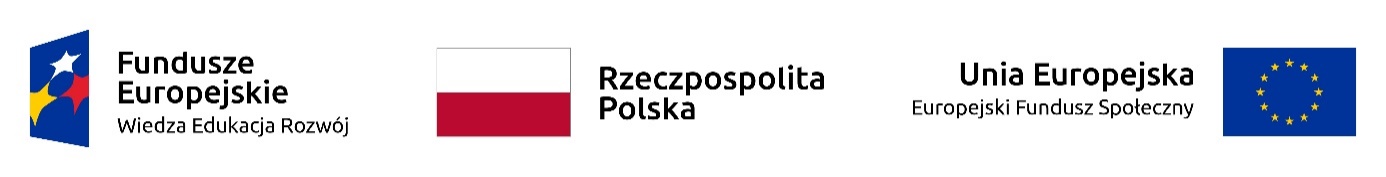 Projekt: Akademia Pomorska 5plus – rozwój dla jakościProgram operacyjny: POWEROś priorytetowa: III. Szkolnictwo wyższe dla gospodarki i rozwojuDziałanie: 3.5 Kompleksowe programy szkół wyższychNumer umowy o dofinansowanie: POWR.03.05.00-00.Z034/17Słupsk, 31.01.2019r. Sondaż rynkowyNa zatrudnienie ekspertów zewnętrznych praktyków w branży współpracujących przy modyfikacji programu studiów w ramach projektu pn. „Akademia Pomorska 5plus- rozwój dla jakości” dla kierunku filologia polska, specjalność: logopediaZAMAWIAJĄCY:Akademia Pomorska  w Słupsku 76-200 Słupsk, ul. Arciszewskiego 22aAdres strony internetowej: www.apsl.edu.plFaks do korespondencji w sprawie zamówienia: 59 8405 380E-mail: boguslawa.medwid@apsl.edu.plGodziny pracy Zamawiającego: poniedziałek - piątek 7.30-15.30TRYB UDZIELANIA ZAMÓWIENIA:Jest to zamówienie o szacunkowej wartości poniżej progu określonego  w art. 4 pkt. 8 ustawy z dnia 29 stycznia 2004 r. Prawo zamówień publicznych (tekst jednolity: Dz. U. z 2017 r. poz. 1579 z późń. zm.)Niniejszy sondaż rynkowy jest dostępny na stronie internetowej Zamawiającego www.apsl.edu.pl    OPIS PRZEDMIOTU ZAMÓWIENIA:Przedmiotem zamówienia jest zatrudnienie dwóch ekspertów zewnętrznych - praktyków w zakresie logopedii, sprawujących nadzór i opiniujących część merytoryczną programu studiów na kierunku filologia polska, specjalizacja nauczycielska, specjalność logopedia ogólna, biorących udział w zewnętrznych konsultacjach środowiskowych, związanych z dostosowaniem programu studiów do wymogów rynku pracy oraz oczekiwań potencjalnych pracodawców. Ekspert ma za zadanie zaopiniowanie programu studiów, z uwzględnieniem uwag, spostrzeżeń i oczekiwań gospodarki w zakresie wartości merytorycznych oraz kompetencji praktycznych zawartych w programie studiów, a także wspólne wypracowanie z pracownikami naukowo-dydaktycznymi AP treści i efektów uczenia się, wpisujących się w potrzeby regionu. Uwaga: ekspertowi nie przysługuje zwrot poniesionych kosztówForma zatrudnienia: umowa cywilno-prawna Czas trwania zatrudnienia: 1 miesiąc ( 10 godzin miesięcznie)INNE ISTOTNE POSTANOWIENIA:Zamówienie finansowane jest w całości ze środków publicznych: ze środków Akademii Pomorskiej w Słupsku oraz ze środków Unii Europejskiej, w ramach dofinansowania projektu „Akademia Pomorska 5plus – rozwój dla jakości”, numer umowy o dofinansowanie: POWR.03.05.00-00.Z034/17. 2.	Informacje można uzyskać od: Bogusława Medwid, Akademia Pomorska w Słupsku, 
ul. Westerplatte 64 76-200 Słupsk, e-mail: boguslawa.medwid@apsl.edu.plWARUNKI UDZIAŁU W POSTĘPOWANIU:O udzielenie zamówienia mogą ubiegać się eksperci spełniający następujące wymagania:Ekspert nie jest pracownikiem etatowym Akademii Pomorskiej w Słupsku.Ekspert posiada udokumentowane kwalifikacje, doświadczenie w zakresie  opisanym w projekcie na podstawie oświadczeniaPosiada wykształcenie wyższeEkspert nie był karany za przestępstwa umyślneposiada wymagane w opisie zadań zakres wiedzy oraz doświadczenia jako ekspert w logopediidoświadczenie zawodowe minimum 3 lataTERMIN WYKONANIA ZAMÓWIENIATerminem wykonania jest okres 1 miesiąca (10 godzin w miesiącu)OPIS SPOSOBU PRZYGOTOWANIA OFERTY1.Wykonawca powinien złożyć ofertę na formularzu załączonym do niniejszego sondażu rynkowego.2. Każdy Wykonawca może złożyć tylko jedną ofertę.3. Oferta oraz załączniki muszą być podpisane przez Wykonawcę.4. Wykonawca podaje cenę brutto za usługę.5. Ocena spełnienia warunków w pkt. c,e,f nastąpi na podstawie treści złożonego CV oraz odpowiednich dokumentów potwierdzających.6. Ocena spełnienia warunków w pkt. a,d nastąpi na podstawie treści złożonego oświadczenia przez Wykonawcę.VIII.  MIEJSCE ORAZ TERMIN SKŁADANIA OFERTOferta powinna być przesłana za pośrednictwem poczty lub też dostarczona osobiście na  adres: Akademia Pomorska w Słupsku, ul. Arciszewskiego 22a ; Kancelaria Ogólna  do 18.02.2019 r. dopisek „zatrudnienie eksperta zewnętrznego”.Oferty złożone po terminie nie będą rozpatrywane.Wykonawca może przed upływem terminu składania ofert zmienić lub wycofać swoją ofertę.W toku badania i oceny ofert Zamawiający może żądać od Wykonawców wyjaśnień dotyczących treści złożonych ofert.OCENA OFERTOcenie Zamawiającego podlegać będą wyłącznie oferty Wykonawców spełniających warunki udziału w postępowaniu, określone w niniejszym sondażu rynkowym. Oferty zostaną ocenione w oparciu o kryterium oceny ofert: cena – waga kryterium 100%.Ocena ofert zostanie dokonana niezwłocznie po upływie terminu ważności zapytania ofertowego.Oferty złożone po upływie terminu nie będą rozpatrywane.Zamawiający zastrzega sobie możliwość odwołania postępowania w każdym czasie do momentu złożenia ofert.INFORMACJE DOTYCZĄCE WYBORU NAJKORZYSTNIEJSZEJ OFERTYO wyborze najkorzystniejszej oferty Zamawiający zawiadomi Wykonawców za pośrednictwem strony internetowej znajdującej się pod adresem www.apsl.edu.plZAŁĄCZNIKIFormularz oferty